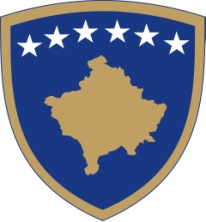 Misioni Diplomatik dhe Konsullor i Republikës KosovësKërkesë për Kuotim (KPK)Për Furnizime/Shërbime me vlerë të vogël   Sipas Nenit  126.3 të Ligjit Nr. 04/042 për Prokurimin Publik të Republikës se Kosovës, i ndryshuar dhe plotësuar me ligjin Nr. 04/L-237, ligjin Nr. 05/L-068 dhe ligjin Nr. 05/L-92		Numri i KPK: _______________________________           Përshkrimi i kërkesës __________________________________             ________________________________________________________Për:	Emri i personit _______________________Emri i Kompanisë _______________________	Rruga Adresa  _______________________Qyteti, Rajoni, Kodi Postar __________________Tel ______________________Të nderuar zotërinj,Ftoheni të dorëzoni kuotimin e çmimit për [furnizimet] [shërbimet] e sipër përmendura.Kërkesa për kuotim përfshin dokumentet e mëposhtme:Me respekt___________________________				Data: __________________Emri, pozita dhe nënshkrimi				Detajet kontaktuese: Numri i telefonit: ___________________ E-mail adresa _______________Pjesa 1 Udhëzimet për ofertuesitNumri i KPK: _______________________________           Përshkrimi i kërkesës ____________________1.  Paraqitja e kuotimeve:Kuotimet plotësohen me ngjyrë që nuk shlyhet dhe ato mund të dorëzohen ose në një zarf të mbyllur ose në mënyrë digjitale përmes e-malit apo faksit në adresën e dhënë më poshtë:Emri i personit _______________________Emri i Kompanisë _______________________	Rruga Adresa _______________________Qyteti, Regjioni, Kodi Postar __________________Tel ______________________Data e mbylljes së kuotimit dhe koha është:Data: ___________________    Koha: _______________Të gjitha njësitë e secilit pozicion të ofruar duhet të jenë të të njëjtit specifikim.2. Kuotimet:2.1 Kuotimet mbesin të qëndrueshme, fikse dhe të vlefshme për_________ [shëno numrin e ditëve, zakonisht 30 ditë] ditë nga data e afatit të fundit për dorëzim. 
2.2 Në çmimet e kuotuara përfshihen të gjitha shpenzimet ( ku zbatohen), siç është transportimi deri në vendndodhje, sigurimi, ambalazhimi, etiketimi, montimi, apo shpenzimet tjera  që i paguan Ofertuesi mbi bazat e DDP Incoterm 2010. Shënim: Misionet Diplomatike e Konsulare përjashtohen nga taksat vendore, duke përfshirë TVSH-ën dhe obligimet doganore.2.3 Vendi i dorëzimit:Emri i Organizatës ____________________# i rrugës, Adresa ______________________ Qyteti, Kodi Postar ________________________Regjioni/Shteti ____________________________2.4 Ambalazhimi nuk paguhet dhe nuk kthehet përveç nëse arrihet marrëveshje tjetër me shkrim. Nëse ambalazhim duhet të  kthehet kjo duhet të cekët qartë  nga ana e Ofertuesit.  2.5 Duhet të plotësohen të gjitha pjesët e Kërkesës për Kuotim.3. Shpërblimi i kontratës:3.1 Shpërblimi i kontratës është:[zgjidh njërën][Tenderi i përgjegjshëm me Çmimin më  te ulët]; apo [Tenderi i përgjegjshëm ekonomikisht më i favorshëm i përcaktuar sipas peshës se kritereve të përshkruara me poshtë][shëno peshën e kritereve]Pjesa 2 Kërkesa dhe Specifikimi Numri iKPK-së: ____________________Përshkrimi kërkesës: ___________________________[Të kompletohet nga Autoriteti Kontraktues]Pjesa 3 Formulari i Kuotimit  					Data: _____________Numri i KPK-së: ____________________Përshkrimi kërkesës: ___________________________[Të kompletohet nga Ofertuesi]Unë i nënshkruari/Ne të nënshkruarit më poshtë, me këtë ofroj dhe marrë përsipër që të  “[furnizoj]” “[siguroj shërbime]” në destinacionin (destinacionet) e caktuar, “[furnizimet]” “[shërbimet]” e specifikuara në formularët e bashkangjitura në sasi dhe afate të tilla që mund të kërkohen dhe në çmime të caktuara kundrejt pozicioneve në këtë dokument gjatë periudhës së caktuar.  Emri i Nënshkruesit___________________Pozita në Kompani	_________________		Nënshkrimi _____________________Emri & Adresa e Ofertuesit: _______________________				Rruga, Adresa ___________________________________ Qyteti, Regjioni, Kodi Postar ______________________________Numri Telefonit:  ______________________	Numri i Faksit: ___________________Adresa e emal-it: ______________________               Koha e dorëzimit:	__________________Kuotimi është i vlefshëm për: ___________ ditë.(Shënim: Artikujt e juaj duhet të dorëzohen me pagimin e sigurimit në adresën e caktuar në këtë KPK.) Pjesa 4 Përshkrimi i çmimitNumri i KPK-së: ____________________Përshkrimi kërkesës: ___________________________[Të kompletohet nga Ofertuesi]Statuti Diplomatik – Tatimet – Nuk zbatohetNëse kërkohet një përshkrim dhe specifikim më i plotë përdorni fletët shtesë ose  shtojcat .Unë/Ne me këtë marrim përsipër të sigurojmë [furnizime] [shërbime] e lartpërmendura sipas çmimeve të paraqitura në këtë dokument dhe të realizojmë kontratën e shkruar nëse kjo kërkohet. Nënshkrimi: _________________________                         Emri: ______________________Pozita në Kompani: _________________________             Ref. jonë: ______________________Data: ______________________			            Vula Zyrtare: _________________Pjesa 5  Kushtet Kontratës1.  Të Drejtat e Autoritetit KontraktuesAutoriteti Kontraktues nuk është i obliguar të pranoj çdo kuotim apo çmimin më të ulët, as të jap arsyet për refuzimin e kuotimit apo të pjesës së saj. 2.  Shpenzimet për paraqitje Autoriteti Kontraktues nuk paguan shpenzimet që krijohen lidhur me përgatitjen dhe dorëzimin e kuotimit.3.  KontrataOfertuesi është dakorduar të shes dhe Autoriteti Kontraktues është dakorduar të blejë furnizimet apo shërbimet në përputhje me kontratën/urdhërblerjen.  Në kontratë nuk përfshihen kushtet e shitjes së ofertuesit, dhe referencat për ta. Dorëzimi i furnizimeve apo shërbimeve si reagim ndaj urdhër-blerjes do të pranohet me kuptimin se ofertuesi i ka pranuar afatet dhe kushtet e kësaj kontrate. 4.  ÇmimiOfertuesi i shet Autoritetit Kontraktues furnizimet apo shërbimet me çmimin fiks të caktuar për periudhën e kohëzgjatjes së kontratës. Në çmim përfshihen magazinimin, ambalazhimi, sigurimi, montimi dhe komisionimi (nëse zbatohet) 5.  Variacioni i sasive Sasitë ose pozicionet e përshkruara në Kërkesën për Kuotim, në tekstin e mëtejmë KPK, janë  fikse, përveç nëse ndryshe përcaktohet me KPK.  6. Kualiteti dhe përshkrimiMallrat e dorëzuara duhet:Të përputhen në çdo aspekt me dispozitat e kontratës;Të përshtaten me të gjitha standardet e realizimit të parashikuar me kontratë;Të jenë të gatshëm për çdo qëllim me të cilin njoftohet ofertuesi shprehimisht, ose përmes  sugjerimit Të jenë të reja (përveç nëse përcaktohet ndryshe)Të korrespondojnë me përshkrimin e tyre dhe specifikimet e siguruara, ose që i referohen,  në kontratë Të jenë të kualitetit të kërkuar sipas specifikimit.Atu ku zbatohet, do u nënshtrohen ligjeve lidhur me kushtet e ndërtimit Të jenë në pajtim me legjislacionin e tanishëm Të mos përmbajnë materiale toksike apo të rrezikshme 7.  Referimi në standardet lokale, rajonale apo ndërkombëtare Kur përshkrimi në KPK i referohet standardit ndërkombëtar, standardit nacional   apo ndonjë standardi tjetër,   ofertuesi paraqet një deklaratë me të cilën  konfirmon se të gjitha furnizimet, renovimet dhe shërbimet ndihmëse të ofruara i plotësojnë standardet e caktuara.  Kur të vihen në dispozicion certifikatat e kontrollit apo të përputhshmërisë, duhet të sigurohen sa më shpejtë që është e mundur. 8.  Riparimet në lokalet e Autoritetit Kontraktues Nëse me kontratë përfshihen riparime apo shërbime, të cilat ofertuesi i realizon në kuadër të lokaleve të Autoritetit Kontraktues, atëherë ofertuesi garanton se të gjithë punëtorët e ofertuesit, nënkontraktuesit e tij dhe punëtorët e tyre dhe çdo person tjetër që e shoqëron ofertuesin do të zbatojë në çdo aspekt detyrimet me të cilat është ngarkuar ofertuesi në pajtim me legjislacionin e sigurisë apo dispozitave të sigurisë të vendit Rezident.9.  Inspektimi dhe refuzimi Asnjë inspektim apo aprovim nuk do të lirojë ofertuesin nga detyrimet e realizimit, nga detyrimet për korrigjimin e të metave, duke përfshirë zëvendësimin e pajisjes me të meta.10. Ambalazhimi, kontejnerëtOfertuesi është përgjegjës për kthimin e ambalazhit dhe për pagimin e shpenzimeve për tërë transportin dhe menaxhimin për kthimin e ambalazhit, nëse këtë e kërkon Autoriteti Kontraktues.11. SiguriaOfertuesi do zbatoj të gjitha dispozitat ligjore të vendit, dhe marrëveshjet relevante ndërkombëtare lidhur me shëndetin, sigurinë dhe ambientin, dhe në veçanti lidhur me evidentimin e furnizimeve të rrezikshme, dhe nëse kërkohet, të pajisurit me pasqyrën e të dhënave për materialet e rrezikshme dhe të gjitha dispozitat lidhur me ushqimin.12. DërgesaMallrat e dorëzuara ambalazhohen në mënyrë të rregullt, duke garantuar arritjen e tyre në gjendje të mirë sipas afatit apo vendit të përcaktuar më kontratë.13. Dorëzimi i vonuar Nëse mallrat apo ndonjë pjesë e tyre nuk dorëzohen sipas afateve të parashikuara me kontratë, atëherë Autoriteti Kontraktues mundet, përmes një njoftimi me shkrim të anulojë çdo mbetje të pa dorëzuar nga mallrat e dorëzuara.14. Prona dhe rrezikuOfertuesi i mbartë të gjitha rreziqet e humbjes, ose dëmtimit të mallrave derisa të dorëzohen në lokalet e caktuara duke përfshirë sigurimin e tyre.  Pronësia mbi furnizimet kalon tek Autoriteti Kontraktues kur të dorëzohen furnizimet. Nëse  Autoriteti Kontraktues avancon me pagesën ose me shkallën e pagesës, në kohën kur kryhet pagesa e tillë, për secilin rast, ofertuesi, sa më shpejtë që është e mundur, i evidenton mallrat e dorëzuara si pronë të Autoritetit Kontraktues dhe  i ndan mallrat nga stoqet tjera  që i takojnë ofertuesit.15. Pranimi dhe inspektimi i furnizimeve Të gjitha furnizimet dhe shërbimet e dorëzuara do të verifikohen për përputhshmërinë e tyre me cilësinë e përcaktuar dhe për sasinë e dorëzuar.Kurdo që sigurohet mostra, mallrat e furnizuara duhet t’i përgjigjen specifikimit të njëjtë. 16. Pagesa e faturësNëse nuk përcaktohet ndryshe me kontratë Autoriteti Kontraktues e paguan ofertuesin deri në ditën e 30-të te muajit pas pranimit të faturës origjinale, të dërguar në mënyrë të rregullt.  Autoriteti Kontraktues nuk është përgjegjës për vonimin e pagesave nga shkaku i mospajtimit me udhëzimet e faturimit.17. Garantimi i ofertuesitPalët dakordohen shprehimisht ndërmjet veti se nëse mallrat të cilat dështojnë gjatë periudhës së garancionit do të riparohen menjëherë në shpenzime të ofertuesit, apo do të zëvendësohen.  18. Zhdëmtimi dhe sigurimi Ofertuesi e kompenson Autoritetin Kontraktues kundrejt çdo humbje apo të gjitha humbjeve, shpenzimeve dhe detyrimeve që i pëson  Autoritetit Kontraktues qoftë drejtpërdrejt, apo si rezultat i veprimit, ankimit apo kërkimit, nga një palë e tretë nga shkaku i cenimit të këtyre kushteve, apo të gjitha kushteve, apo obligimeve nga ana e ofertuesit   të   shkaktuara   nga ndonjë statut tjetër, apo dispozita ligjore relevante për kontratën, për furnizimet, shërbimet apo , renovimet e mbuluara me këtë kontratë.Ofertuesi e zhdëmton Autoritetin Kontraktues apo një apo të gjitha palët e treta nga dëmet e imponuara dhe të shkaktuara nga detyrimi i produktit. Ofertuesi do mbaj një mbulesë sigurimi tek një  agjenci e njohur e sigurimeve për të përmbushur obligimet e sigurimit për kohëzgjatjen e kontratës.  Evidenca e kënaqshme për sigurimin e tillë dhe pagimin e primeve do ti prezantohet Autoritetit Kontraktues sipas kërkesës.19. Çështjet jashtë kontrollit Nëse cila do palë është në vonesë ose pengohet në realizimin e obligimeve në kuadër të kësaj kontrate (si nga forca madhore) nga rrethanat jashtë kontrollit të arsyeshëm nga cila do palë (duke përfshirë pa kufizim çdo formë të ndërhyrjes së qeverisë, grevave dhe mbylljes së fabrikave relevante për fletëporosinë apo shkatërrimit të fabrikës), realizimi i tillë do pezullohet, dhe nëse ajo nuk mund të kryhet brenda afatit të arsyeshëm pas datës së skadimit të parashikuar sipas fletëporosisë , atëherë kontrata mund të anulohet nga cila do palë.20. Moszbatimi i kushteve Nëse ofertuesi cenon apo dështon në zbatimin e cilësdo dispozitë të kësaj kontrate, Autoriteti Kontraktues mund të njoftoj me shkrim ofertuesin për cenimin apo moszbatimin dhe ofertuesit i jepet një afat kohor prej 30 ditësh nga pranimi i njoftimit sipas të cilit ai është i detyruar të korrigjoj cenimin, apo moszbatimin, dhe mandej Autoriteti Kontraktues ka të drejtë ta njoftoje ofertuesin me shkrim për përfundimin e menjëhershëm të kontratës.21. Paaftësia pagesore e Ofertuesit Nëse ofertuesi humb aftësinë pagesore apo  falimenton apo është në një situatë tjetër në të cilën involvohet humbja e kompetencave për të përmbushur detyrimet, Autoriteti Kontraktues mundet pa zëvendësimin apo zvogëlimin e të drejtave të tjera, të përfundoj kontratën menjëherë duke e njoftuar me shkrim ofertuesin apo personin që do të mund t’i jepej kontrata.22. Nën-kontraktimiOfertuesi  nuk nënkontrakton asnjë pjesë të kontratës pa pëlqimin tonë me shkrim, por Autoriteti Kontraktues nuk e refuzon këtë pëlqim pa arsyetim. Kufizimi i këtij kushti nuk vlen për nënkontratat e materialeve për detaje të vogla apo për ndonjë pjesë për të cilën kryesit përmenden në kontratë. Ofertuesi është përgjegjës për të gjitha furnizimet dhe punët e kryera nga nënkontraktuesit.23. Zgjidhja e kontestit dhe ligji i zbatueshëm  Në realizimin e kontratës, palët kontraktuese, para se gjithash, përpiqen që të gjejnë rrugët dhe mënyrat e arritjes së një zgjidhje miqësore përmes  bisedimeve.Nëse nuk mund të arrihet zgjidhje brenda 30 ditësh nga fillimi i procedurës miqësore për zgjidhje të mosmarrëveshjes, secila palë mund të kërkojë vendim nga gjyqi.Çdo mosmarrëveshje ndërmjet palëve të cilat nuk është e mundur të zgjidhet ndryshe ndërmjet palëve do të dorëzohet ne gjykatën kompetente në pajtim me ligjin në shtetin rezident.Pjesa 6 ReferencatNumri I KPK-së: [Autoriteti Kontraktues do të vendos nëse kërkohen referencat, nëse jo Autoriteti Kontraktues do të shënoj NUK ZBATOHET]Kërkohet nga ofertuesit potencial që më poshtë të shënojnë emrat dhe adresat e tri kompanive me të cilat ata aktualisht zhvillojnë biznesin dhe nga të cilët mund të sigurojnë referencat, nëse kërkohet. Ju lutemi, që, po ashtu,  të siguroni numrat e telefonit dhe faksit të kompanive të tyre, duke përfshirë emrin kontaktues. Nëse aktualisht jeni duke i furnizuar qeveritë vendore, ju lutemi që këto të dhëna t’i fusni në listën tuaj. Emri i Kompanisë 1	__________________ 	Emri Kontaktues   _________________Adresa ___________________	                       Nr. i Telefonit     __________________		                      				Nr. i Faksit       ___________________Qyteti __________________		                         e-mail adresa  __________________Vlera vjetore e parashikuar e biznesit  __________________________________________________________________________________________________________Emri i Kompanisë 2	__________________ 	Emri Kontaktues   _________________Adresa ___________________	                       Nr. i Telefonit        __________________		                      				Nr. i Faksit           ___________________Qyteti __________________		                       e-mail adresa  __________________Vlera vjetore e parashikuar e biznesit  __________________________________________________________________________________________________________Emri i Kompanisë 3	__________________ 	Emri Kontaktues   _________________Adresa ___________________	                       Nr. i Telefonit       __________________		                      			           Nr. i Faksit         ___________________Qyteti __________________		                     e-mail adresa  __________________Vlera vjetore e parashikuar e biznesit  __________________________________________________________________________________________________________Ju lutem të keni parasysh  se informacioni i mësipërm do të trajtohet me konfidencialitet dhe do të përdoret thjesht vetëm për sigurimin e referencave për ofertuesit potencial të furnizimeve dhe të shërbimeve.Pjesa 1 – Udhëzimet për ofertuesitPjesa 5 – Kushtet e përgjithshme të kontratës Pjesa 2 – Kërkesën dhe specifikimin  Pjesa 6 – ReferencatPjesa 3 – Formulari i KuotimitPjesa 7 –Urdhër-blerjaPjesa 4 – Përshkrimi i çmimitNr.SasiaPërshkrimi     Specifikimi Teknik1.2.3.4.5.6.7.8.9.10.Nr.SasiaPërshkrimiSpecifikimi TeknikÇmimi për njësiÇmimi gjithsej1.2.3.4.5.6.7.8.9.10.Gjithsej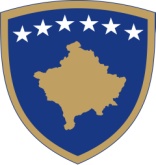 URDHËRBLERJEOverseas Mission: ______________________Republika e KosovësUB # _________DatA: ________________Rruga, Adresa__ _______________Qyteti, Regjioni,Kodi Postar _____________________Telefoni ________________  Faksi __________________ ________________________SHITËSIEmri __________________________________________Emri i Kompanisë ________________________________Rruga, Adresa __________________________________Qyteti,Regjioni,Kodi Postar________________________Telefoni_________________________BlerësiEmri ____________________________Emri i Kompanisë _________________Rruga, Adresa ____________________Qyteti,Regjioni,Kodi Postar _________Telefoni _________________________mËnyra e dËrgesËskushtet e dërgesËsdata e dërgesËsNR. I aRTIKULLITNR. I aRTIKULLITSASIAPËRSHKRIMIPËRSHKRIMIÇMIMI PËR NJËSIGJITHSEJ GJITHSEJ NËNTOTALINËNTOTALINËNTOTALINËNTOTALINËNTOTALINËNTOTALISTATUSI DiplomatiK – VËNIE E TAKSAVE – NUK ZBATOHET taKSASTATUSI DiplomatiK – VËNIE E TAKSAVE – NUK ZBATOHET taKSASTATUSI DiplomatiK – VËNIE E TAKSAVE – NUK ZBATOHET taKSASTATUSI DiplomatiK – VËNIE E TAKSAVE – NUK ZBATOHET taKSASTATUSI DiplomatiK – VËNIE E TAKSAVE – NUK ZBATOHET taKSASTATUSI DiplomatiK – VËNIE E TAKSAVE – NUK ZBATOHET taKSAGJITHSEJGJITHSEJGJITHSEJGJITHSEJGJITHSEJGJITHSEJJu lutem dorëzoni dy kopje të faturës suaj.Zbatoni këtë rend në pajtim me çmimet, kushtet, mënyren e dërgeses, dhe specifikimet e regjistruara më sipër, ose të theksuara në KPK.Ju lutemi të na njoftoni menjëherë nëse nuk keni mundësi të bëni dërgesat e specifikuar.Dorëzoni të gjitha korrespondencat në: Emri i Organizatës __________________________Rruga, Adresa ____________________________Qyteti, Regjioni, Kodi Postar _____________________Ju lutem dorëzoni dy kopje të faturës suaj.Zbatoni këtë rend në pajtim me çmimet, kushtet, mënyren e dërgeses, dhe specifikimet e regjistruara më sipër, ose të theksuara në KPK.Ju lutemi të na njoftoni menjëherë nëse nuk keni mundësi të bëni dërgesat e specifikuar.Dorëzoni të gjitha korrespondencat në: Emri i Organizatës __________________________Rruga, Adresa ____________________________Qyteti, Regjioni, Kodi Postar _____________________Ju lutem dorëzoni dy kopje të faturës suaj.Zbatoni këtë rend në pajtim me çmimet, kushtet, mënyren e dërgeses, dhe specifikimet e regjistruara më sipër, ose të theksuara në KPK.Ju lutemi të na njoftoni menjëherë nëse nuk keni mundësi të bëni dërgesat e specifikuar.Dorëzoni të gjitha korrespondencat në: Emri i Organizatës __________________________Rruga, Adresa ____________________________Qyteti, Regjioni, Kodi Postar _____________________THIRRUNI NË  KËRKESEN TONË PËR KUOTIMKPK #___________  e DATES __________________Referenca juaj______________Telefoni ynë _____________        Faks ______________Email _____________________THIRRUNI NË  KËRKESEN TONË PËR KUOTIMKPK #___________  e DATES __________________Referenca juaj______________Telefoni ynë _____________        Faks ______________Email _____________________THIRRUNI NË  KËRKESEN TONË PËR KUOTIMKPK #___________  e DATES __________________Referenca juaj______________Telefoni ynë _____________        Faks ______________Email _____________________THIRRUNI NË  KËRKESEN TONË PËR KUOTIMKPK #___________  e DATES __________________Referenca juaj______________Telefoni ynë _____________        Faks ______________Email _____________________THIRRUNI NË  KËRKESEN TONË PËR KUOTIMKPK #___________  e DATES __________________Referenca juaj______________Telefoni ynë _____________        Faks ______________Email _____________________Ju lutem dorëzoni dy kopje të faturës suaj.Zbatoni këtë rend në pajtim me çmimet, kushtet, mënyren e dërgeses, dhe specifikimet e regjistruara më sipër, ose të theksuara në KPK.Ju lutemi të na njoftoni menjëherë nëse nuk keni mundësi të bëni dërgesat e specifikuar.Dorëzoni të gjitha korrespondencat në: Emri i Organizatës __________________________Rruga, Adresa ____________________________Qyteti, Regjioni, Kodi Postar _____________________Ju lutem dorëzoni dy kopje të faturës suaj.Zbatoni këtë rend në pajtim me çmimet, kushtet, mënyren e dërgeses, dhe specifikimet e regjistruara më sipër, ose të theksuara në KPK.Ju lutemi të na njoftoni menjëherë nëse nuk keni mundësi të bëni dërgesat e specifikuar.Dorëzoni të gjitha korrespondencat në: Emri i Organizatës __________________________Rruga, Adresa ____________________________Qyteti, Regjioni, Kodi Postar _____________________Ju lutem dorëzoni dy kopje të faturës suaj.Zbatoni këtë rend në pajtim me çmimet, kushtet, mënyren e dërgeses, dhe specifikimet e regjistruara më sipër, ose të theksuara në KPK.Ju lutemi të na njoftoni menjëherë nëse nuk keni mundësi të bëni dërgesat e specifikuar.Dorëzoni të gjitha korrespondencat në: Emri i Organizatës __________________________Rruga, Adresa ____________________________Qyteti, Regjioni, Kodi Postar _____________________Autorizuar ngaAutorizuar ngaAutorizuar ngaDataData